Додаток 1 до рішення 45 сесії Менської міської ради 8 скликання 21  лютого 2024 року №101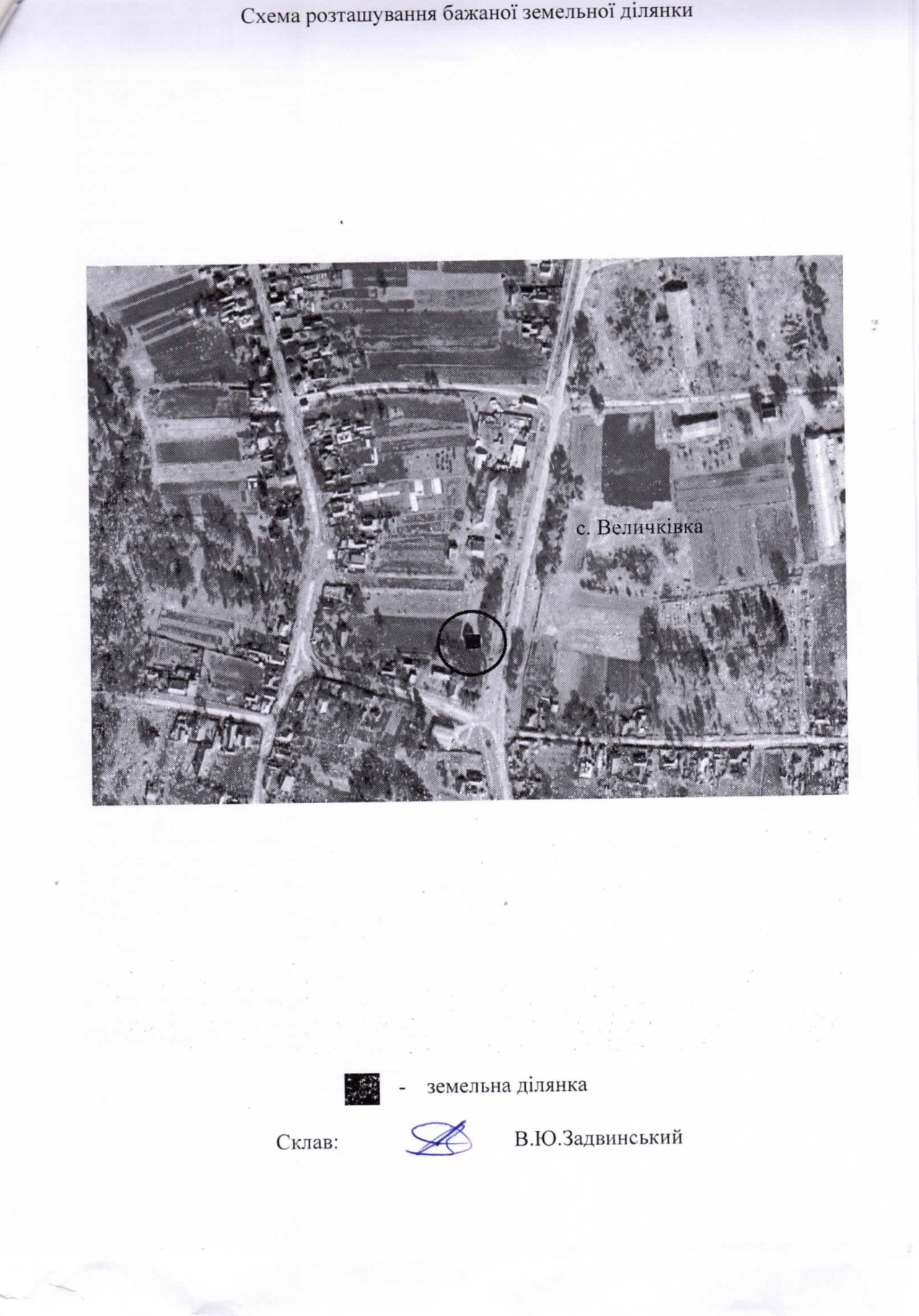 Начальник відділу земельних відносин, агропромислового комплексу та екології	                               Оксана СКИРТА